RELATÓRIO DE RECEBIMENTO DE ANIMAIS SILVESTRES DO MÊS DE JULHO PROVENIENTES DO MUNICÍPIO ITUPEVATABELA RESUMORELAÇÃO DE ÓBITOS DE ANIMAIS SILVESTRESTABELA RESUMORELAÇÃO DE SOLTURAS DE ANIMAIS SILVESTRESTABELA RESUMOANIMAIS SILVESTRES PROVENIENTES DO MUNICÍPIO ITUPEVA QUE PERMANECEM EM PROCESSO DE REABILITAÇÃO NA ASSOCIAÇÃO MATA CILIARRELATÓRIO FOTOGRÁFICO DE ANIMAIS SILVESTRES NO MÊS DE JULHO DO MUNICÍPIO DE ITUPEVA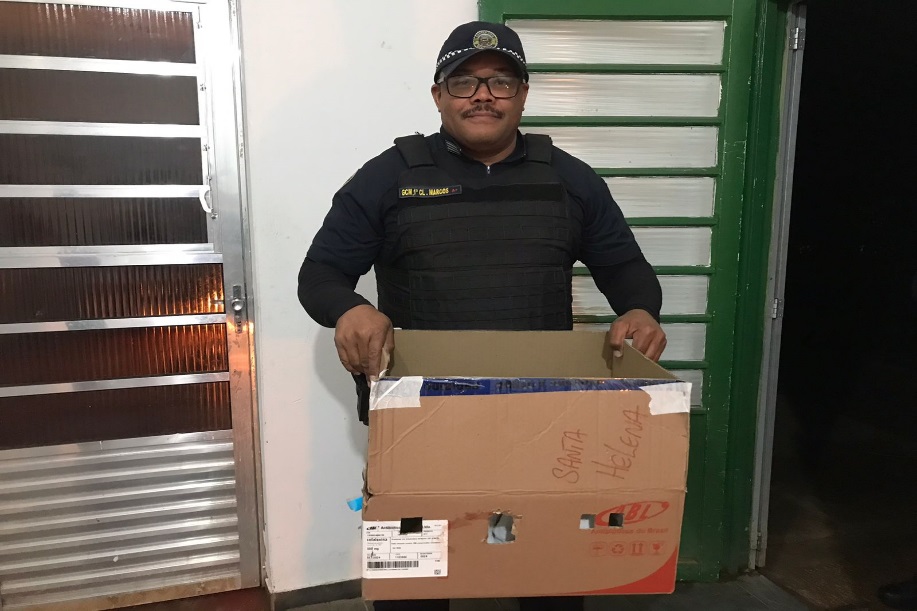 (44325) - Maitaca-bronzeada, colidiu com parede, apresenta penas de asa cortadas, fratura cominutiva completa e exposição óssea em membro torácico. Entregue pela Guarda Municipal de Itupeva no dia 04-07-2023.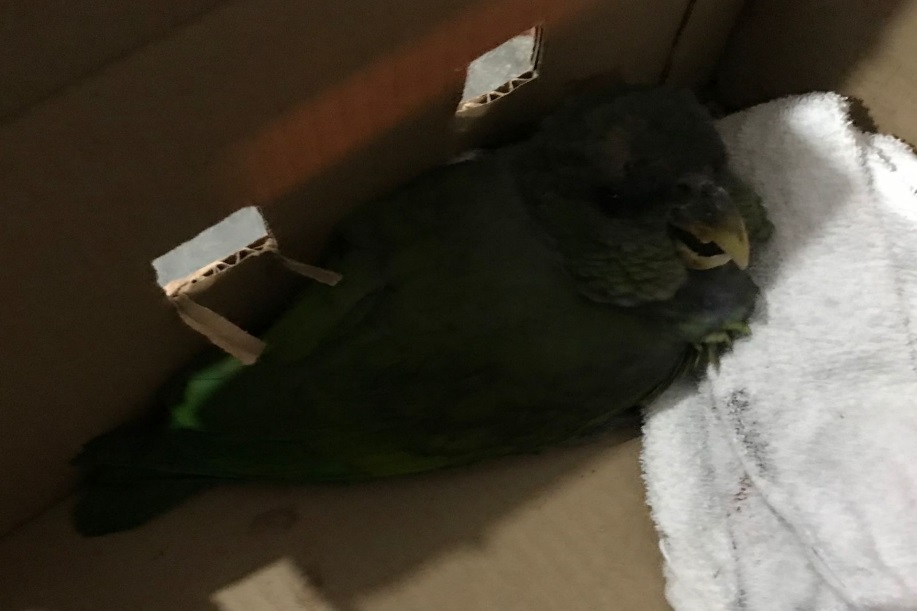 (44325) - Maitaca-bronzeada.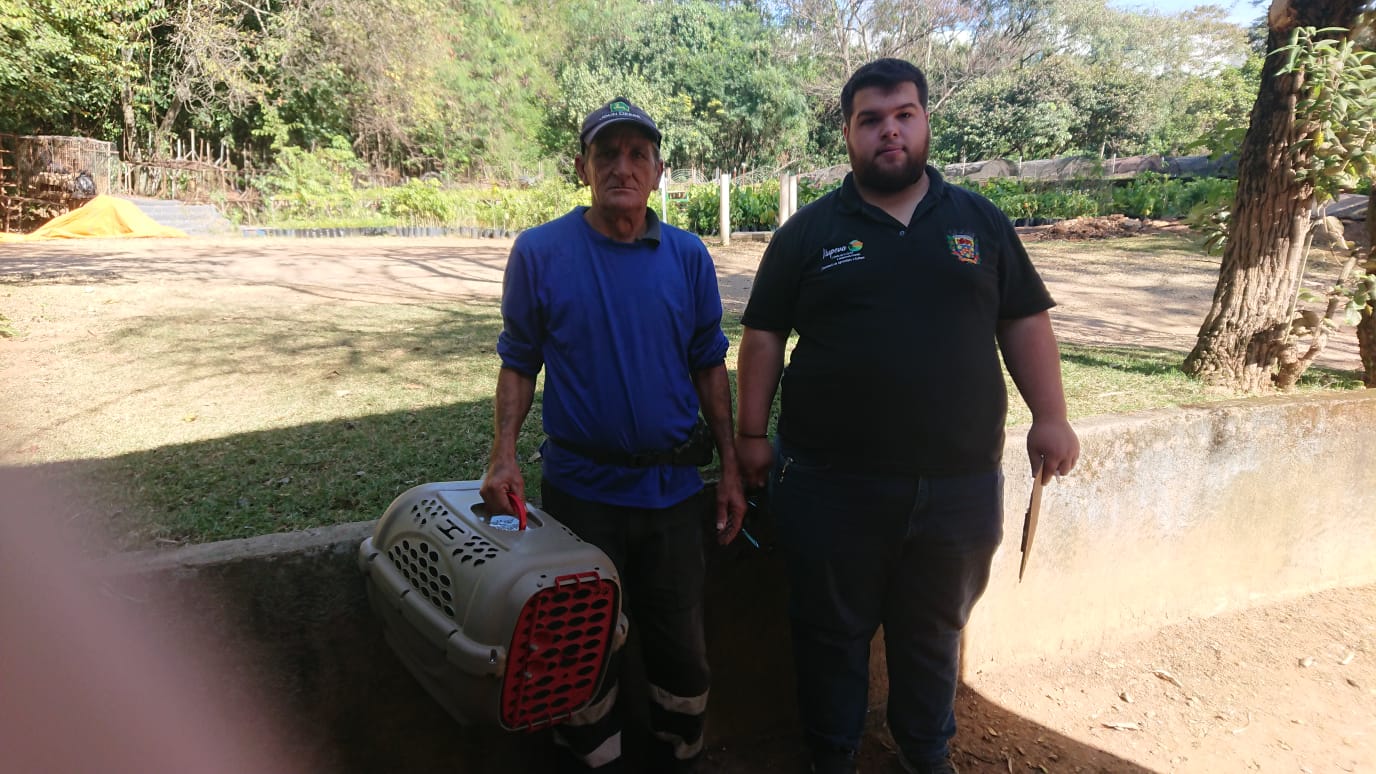 (44426) – Sagui-de-tufo-preto, encontrado em escola, manso. Entregue pela DEBEA de Itupeva no dia 26-07-2023.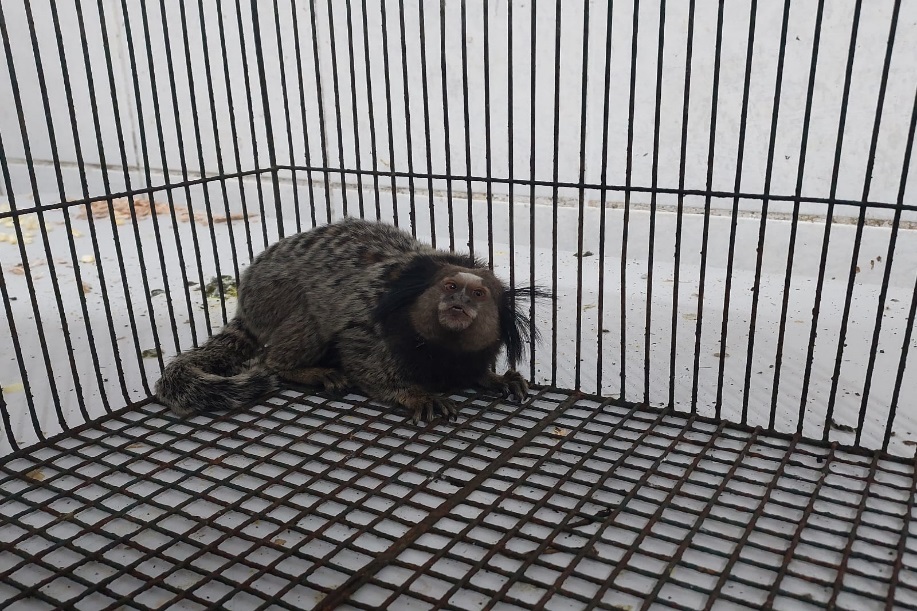 44426) – Sagui-de-tufo-preto.RGDATA DE ENTRADANOME POPULARNOME CIENTÍFICO4432504/07/2023Maitaca-bronzeadaPionus maximiliani4442626/07/2023Sagui-híbridoCallithrix sp.TOTAL: 2 ANIMAISTOTAL: 2 ANIMAISTOTAL: 2 ANIMAISTOTAL: 2 ANIMAISCLASSENº DE ANIMAIS%Aves150%Mamíferos150%RépteisTOTAL:2100%RGDATA DE ENTRADANOME POPULARNOME CIENTÍFICODESTINODATA DE SAÍDA4430129/06/2023Sagui-de-tufo-pretoCallithrix penicillataOBITO05/07/2023TOTAL: 1 ANIMALTOTAL: 1 ANIMALTOTAL: 1 ANIMALTOTAL: 1 ANIMALTOTAL: 1 ANIMALTOTAL: 1 ANIMALCLASSENº DE ANIMAIS%AvesMamíferos1100%RépteisTOTAL:1100%RGDATA DE ENTRADANOME POPULARNOME CIENTÍFICODESTINODATA DE SAÍDALOCAL SOLTURA4395007/06/2023DormideiraDipsas mikaniiSOLTURA05/07/2023AMC4442626/07/2023Sagui-híbridoCallithrix sp.SOLTURA27/07/2023FAZENDA SANTOS GERTRUDESTOTAL: 2 ANIMAISTOTAL: 2 ANIMAISTOTAL: 2 ANIMAISTOTAL: 2 ANIMAISTOTAL: 2 ANIMAISTOTAL: 2 ANIMAISTOTAL: 2 ANIMAISCLASSENº DE ANIMAIS%AvesMamíferos150%Répteis150%TOTAL:2100%RGDATA DE ENTRADANOME POPULARNOME CIENTÍFICO3693008/02/2022Periquitão-maracanãPsittacara leucophthalmus3698809/02/2022Gibão-de-couroHirundinea ferruginea3708115/02/2022Ouriço-cacheiroSphiggurus villosus3708515/02/2022TapitiSylvilagus brasiliensis3710416/02/2022Periquitão-maracanãPsittacara leucophthalmus3732326/02/2022Periquitão-maracanãPsittacara leucophthalmus3735501/03/2022Periquitão-maracanãPsittacara leucophthalmus3758207/03/2022Periquitão-maracanãPsittacara leucophthalmus3761109/03/2022Cachorro-do-matoCerdocyon thous3774817/03/2022JacuPenelope obscura3862810/05/2022CarcaráCaracara plancus3927618/08/2022Periquitão-maracanãPsittacara leucophthalmus4014105/10/2022Gambá-de-orelha-brancaDidelphis albiventris4014205/10/2022Gambá-de-orelha-brancaDidelphis albiventris4014305/10/2022Gambá-de-orelha-brancaDidelphis albiventris4014405/10/2022Gambá-de-orelha-brancaDidelphis albiventris4056019/10/2022Coruja-do-matoMegascops choliba4074828/10/2022Coruja-do-matoMegascops choliba4115921/11/2022Quiri-quiriFalco sparverius4119823/11/2022Quiri-quiriFalco sparverius4199004/01/2023Coruja-do-matoMegascops choliba4216313/01/2023Coruja-do-matoMegascops choliba4242630/01/2023SeriemaCariama criscata4278619/02/2023Galo-da-campinaParoaria dominicana4278719/02/2023Galo-da-campinaParoaria dominicana4278819/02/2023Canário-da-terraSicalis flaveola4278919/02/2023Canário-da-terraSicalis flaveola4302502/03/2023Coruja-do-matoMegascops choliba4362914/04/2023AvoanteZenaida auriculata4371826/04/2023Coruja-do-matoMegascops choliba4380612/05/2023Periquitão-maracanãPsittacara leucophthalmus4391502/06/2023ColeirinhoSporophila caerulescens4391602/06/2023Trinca-ferroSaltator similis4402918/06/2023Onça-pardaPuma concolor4432504/07/2023Maitaca-bronzeadaPionus maximilianiTOTAL: 35 ANIMAISTOTAL: 35 ANIMAISTOTAL: 35 ANIMAISTOTAL: 35 ANIMAIS